Картинки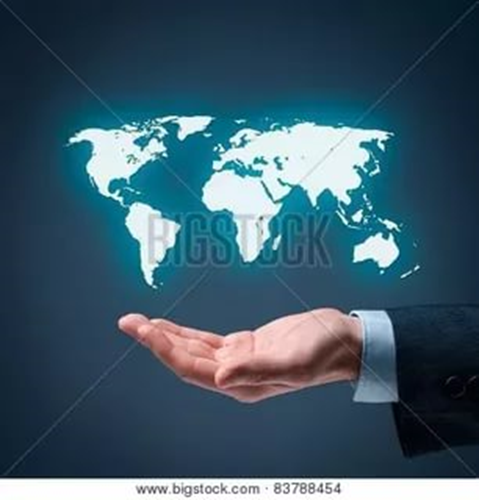 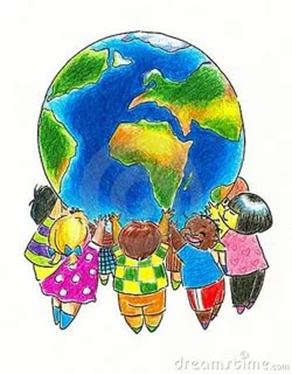 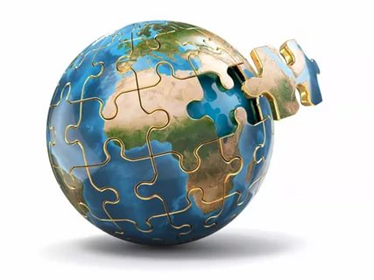 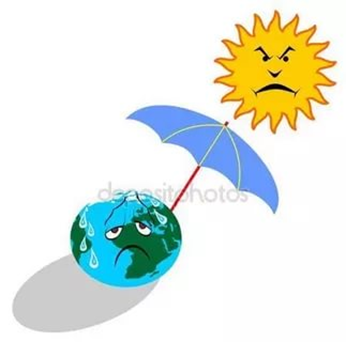 Вывески на доске и на столах.     (название журнала)«Капелька»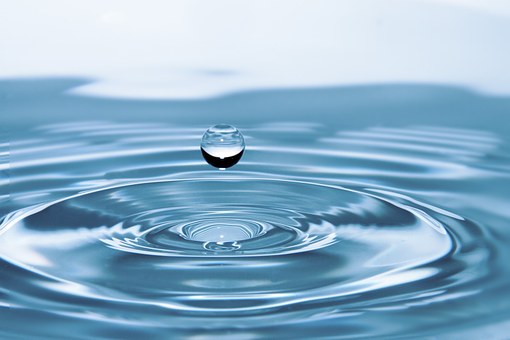 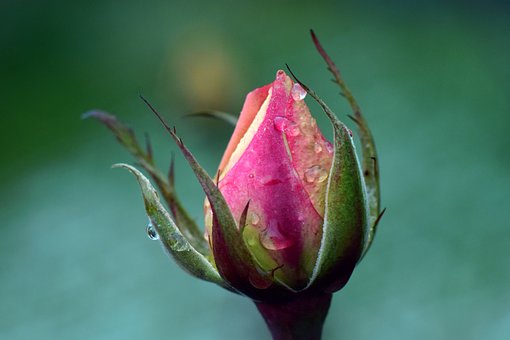 река Уда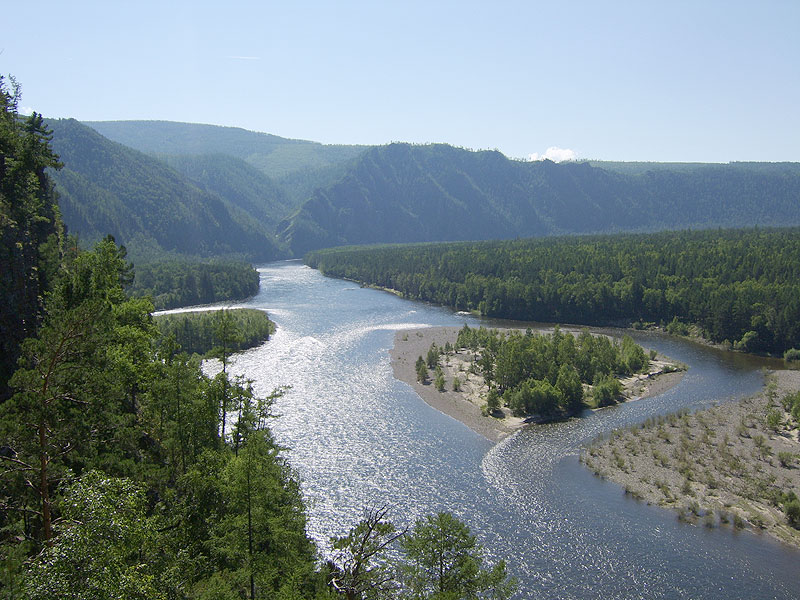 река Ангара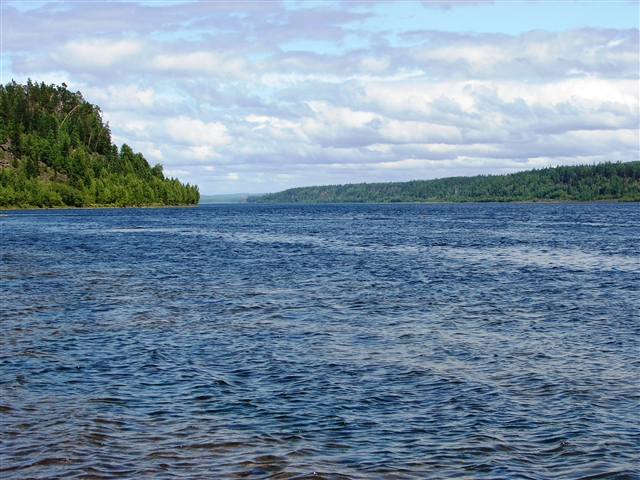 река Енисей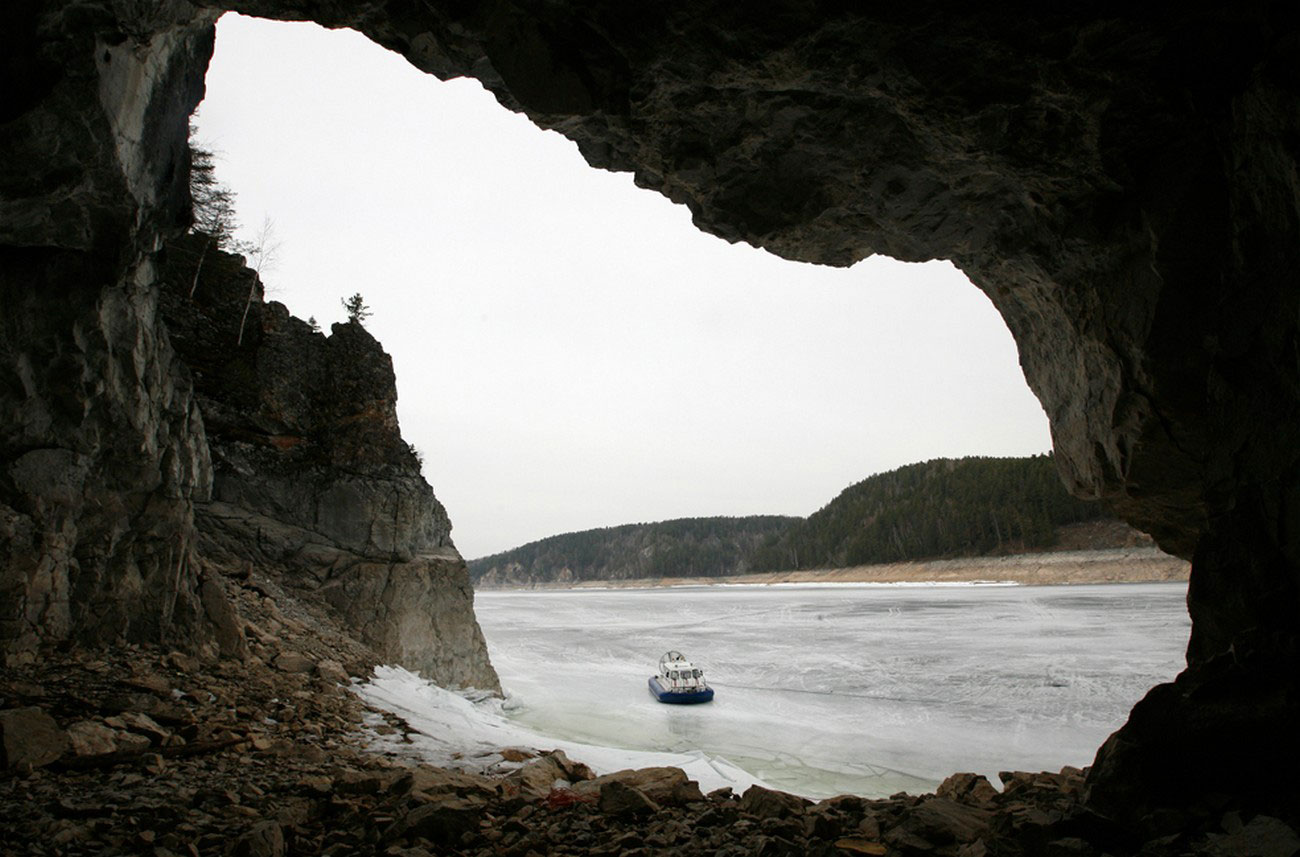 озеро Байкал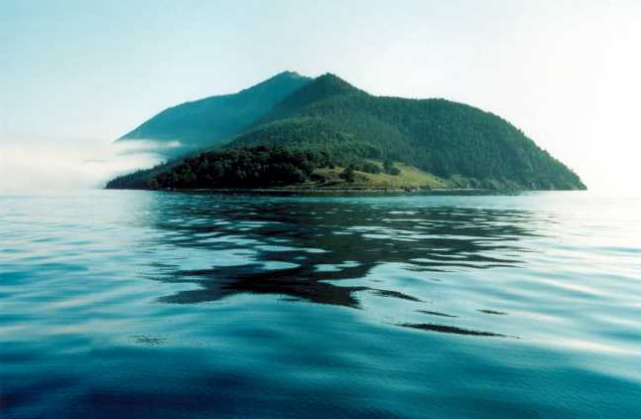 Тематический отдел №1Тематический отдел №2Тематический отдел №3Тематический отдел №4Редакция журнала.Задачи для тематических отделов.